INDICAÇÃO Nº 1215/2020Sugere ao Poder Executivo Municipal serviços de manutenção junto à iluminação da Praça do bairro Dona Regina.Excelentíssimo Senhor Prefeito Municipal, Nos termos do Art. 108 do Regimento Interno desta Casa de Leis, dirijo-me a Vossa Excelência para sugerir que, por intermédio do Setor competente, execute serviços de manutenção junto à iluminação da Praça do bairro Dona Regina.Justificativa:Conforme solicitação de moradores do bairro Dona Regina, a Praça Pública, localizada na Avenida Alfredo Contato está com a iluminação toda apagada, necessitando vistoria e posterior serviço para solução do problema. Motivo pelo qual pedimos urgência no atendimento desta indicação.  Plenário “Dr. Tancredo Neves”, em 20 de maio de 2.020.JOSÉ ANTÕNIO FERREIRA“Dr José”-Vereador PSD-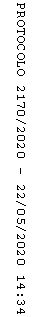 